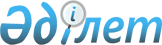 Отдельные вопросы Республиканского государственного предприятия "Канал Иртыш-Караганда им. Каныша Сатпаева"Постановление Правительства Республики Казахстан от 24 августа 2000 года N 1302

      В соответствии с Законом Республики Казахстан от 21 января 1997 года Z970067_ "О банкротстве", а также с учетом стратегического значения канала "Иртыш-Караганда", оказывающее особое влияние на жизнь и здоровье граждан, Правительство Республики Казахстан постановляет: 

      1. Министерству государственных доходов Республики Казахстан в установленном законодательством порядке инициировать банкротство Республиканского государственного предприятия "Канал Иртыш-Караганда им. Каныша Сатпаева" (далее - Предприятие). 

      2. В случае вынесения судом решения о банкротстве Предприятия, установить следующие особые условия и порядок реализации конкурсной массы, и дополнительные требования к покупателю: 

      1) продажу имущественного комплекса Предприятия, обеспечивающего единый технологический цикл производства, необходимого для осуществления бесперебойной работы канала осуществить единым лотом; 

      2) установление минимальной цены продажи основного лота не ниже суммы административных расходов; 

      3) обеспечение покупателем непрерывности производственно- технологического цикла; 

      4) преимущественное право на приобретение имущественного комплекса имеет покупатель, обладающий статусом республиканского государственного предприятия и имеющий соответствующую лицензию; 

      5) в случае недостаточности средств от реализации конкурсной массы, покупатель принимает на себя обязательства по погашению задолженности Предприятия первой и третьей очереди по согласованному графику с Министерством природных ресурсов и охраны окружающей среды Республики Казахстан.     3. Контроль за исполнением настоящего постановления возложить на Заместителя Премьер-Министра Республики Казахстан Ахметова Д.К.     4. Настоящее постановление вступает в силу со дня подписания.     Премьер-Министр  Республики Казахстан     (Специалисты: Мартина Н.А.,                   Петрова Г.В.)
					© 2012. РГП на ПХВ «Институт законодательства и правовой информации Республики Казахстан» Министерства юстиции Республики Казахстан
				